Załącznik nr 1 do Przetargu publicznegoZnak sprawy: Wykonanie okresowej kontroli przewodów kominowych i podłączeń w poszczególnych obiektach UM w PoznaniuSZCZEGÓŁOWY OPIS PRZEDMIOTU ZAMÓWIENIA

	Opracował:
	Dział Inwestycyjno-Techniczny UMP
Poznań, kwiecień 2019 r.1. Informacje ogólneZamawiający zamierza powierzyć Wykonawcy wykonanie okresowej kontroli przewodów kominowych i podłączeń w poszczególnych obiektach UMP, zgodnie z wymogami: Prawo budowlane z d. 07 lipca 1994 r. art. 62, ust. 1 pkt. 1 litera c i pkt . 3, Dz.U. 2016 poz. 290;-    Kontrole obejmują przewody kominowe, dymne oraz grawitacyjne przewody spalinowe i wentylacyjne łącznie z elementami budowlanymi (urządzeniami pomocniczymi) mającymi bezpośredni związek z prawidłowym i bezpiecznym funkcjonowaniem.- 	Czynności związane z kontrolą przewodów kominowych i podłączeń do kominów wykonywanebędą z częstotliwością: 1 raz w roku (do 23.05.2019r) i 2 razy w roku (do 23.05.2019r i do 23.11.2019r) wg zestawienia podziału budynków (pkt.3)Okres zamówienia: od daty podpisania umowy do 23.11.2019 r.Wykonanie usług wymaga potwierdzenia przez użytkownika, co stanowi podstawę do rozliczeń finansowychZamawiający wymaga opracowania dokumentacji pokontrolnej z każdego obiektu i przekazania Zamawiającemu w ilości:*wydruki papierowe - w 2 egzemplarzach*zapis elektroniczny (nośnik CD, DVD lub pendrive) – w 1 egzemplarzu. -	Zgodnie  z wymogami: Prawo budowlane z d. 07 lipca 1994 r. art. 62, ust. 6  kontrole stanu technicznego przewodów kominowych powinny przeprowadzać: osoby posiadające odpowiednie kwalifikacje mistrza w rzemiośle kominiarskim. -	Zamawiający wymaga, aby osoba dokonująca kontroli posiadała przynależność do odpowiedniego Zrzeszenia Zawodowego Kominiarzy Polskich.- 	Zgodnie z wymogami: Prawo budowlane z d. 07 lipca 1994 r. art. 62, ust. 1 pkt 3 –Wykonawca powiadomi w odpowiednich terminach właściwy organ o przeprowadzeniu kontroli i kopie zawiadomienia przekaże Zamawiającemu2. Zakres czynności:I.  Kontrola przewodów kominowych ( z określeniem ich jako: dymowy, wentylacja grawitacyjna,     wentylacja mechaniczna ) oraz ich podłączeń, polega na:     1) sprawdzeniu:      -  drożności przewodów kominowych,     -  stanu technicznego głowic i nasad kominowych,     -  ciągu kominowego dla każdego z obsługiwanych pomieszczeń,     -  istnienia uszkodzeń: przewodów kominowych, kanałów, czopuchów , rur, łączników, włazów, drzwiczek kominowych, rewizyjnych, wycierowych, ław kominiarskich i innych elementów kominowych	-  istnienia samowolnych zmian w podłączeniach kominowych, dymowych, spalinowych, wentylacyjnych 	-  istnienia pobielonych kominów na strychach     -  istnienia dostęp do czyszczenia przewodów kominowych, kanałów wentylacyjnych,        czopuchów a także otworów do wybierania zanieczyszczeń,     2)  wykonaniu:     -  czyszczenia przewodów kominowych, które nie wymaga wykonania robót budowlanych     -  dokumentacji pokontrolnej wg. opisu poniżej-  powiadomienia Nadzoru Budowlanego o przeprowadzeniu kontroli budynków nr 24-27w trybie Art. 62 ust. 1 pkt 3 Ustawy prawo budowlane  3. Zestawienie obiektów UMP objętych kontrolą :Lokalizacja powyższych budynków została wskazana na załączonych fragmentach planu/mapy Poznania. Każdy budynek oznaczono na planie numerem zgodnym z powyższą tabelą. 3. Zestawienie map:Mapa nr 1-lokalizacja budynków UMP nr 5,7,8,10,12,18	Mapa nr 2-lokalizacja budynków UMP nr 1-4,6,9,11,13-17,19-272. Opis dokumentacji pokontrolnej:Po wykonaniu przeglądu-kontroli przewodów kominowych należy opracować dokumentacje pokontrolną na każdy obiekt, która powinna zawierać:- „Protokół okresowej kontroli przewodów kominowych” z opisanymi wynikami kontroli, przedstawieniu zaleceń do wykonania i określeniu następnego terminu kontroli- graficzne przedstawienie lokalizacji przewodów kominowych na dachu z naniesieniem ich numeracji, numeracji pionów, drożności, oznaczeniem rodzaju wylotów i przypisaniu, podłączeń do każdego przewodu.- zestawienie tabelaryczne pomieszczeń, które powinno zawierać: numer i lokalizację pomieszczenia w budynku, rodzaju przewodu kominowego, numer pionu do którego jest podłączone pomieszczenie, ocenę stanu przewodu- kopie zawiadomienia Nadzoru Budowlanego o przeprowadzeniu kontroli budynków nr 24-27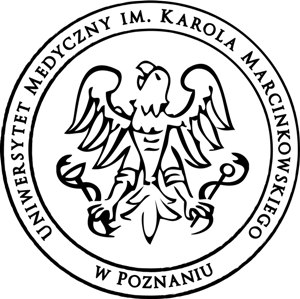 Uniwersytet Medyczny im. Karola Marcinkowskiego w Poznaniu                                      Dział  Inwestycyjno-Techniczny Collegium im. Adama Wrzoska                                                          tel.:  061 845 26 51 ul. Rokietnicka 7                                                                                 ditum@ump.edu.pl 60-806 Poznań                                                                              http://www.ump.edu.pl                                                                              L.p.Rodzaj przeglądu i termin wykonaniaBudynekAdresNr map1Przegląd roczny -do 23.05.2019r.Katedra FarmakologiiRokietnicka 5 a22Przegląd roczny -do 23.05.2019r.---3Przegląd roczny -do 23.05.2019r.Katedra Optometrii / Katedra Biologii KomórkiRokietnicka 5 d24Przegląd roczny -do 23.05.2019r.Katedra Bromatologii i magazyn odczynników oraz stolarniaMarcelińska 4225Przegląd roczny -do 23.05.2019r.Budynek Mikrobiologii Klinicznej i bud. gospodarczeWieniawskiego 316Przegląd roczny -do 23.05.2019r.Studium Języków ObcychMarcelińska 2727Przegląd roczny -do 23.05.2019r.Katedra Naturalnych Surowców LeczniczychMazowiecka 3318Przegląd roczny -do 23.05.2019r.Budynek dydaktycznySmoluchowskiego 1119Przegląd roczny -do 23.05.2019r.Centrum Nauczania w Języku AngielskimJackowskiego 41210Przegląd roczny -do 23.05.2019r.Budynek dydaktyczny i bud. gospodarcześw. Marii Magdaleny 14111Przegląd roczny -do 23.05.2019r.Hale magazynoweBukowska 35/37212Przegląd roczny -do 23.05.2019r.Katedra i Zakład ToksykologiiDojazd 30a, b113Przegląd roczny -do 23.05.2019r.BudynekDąbrowskiego 79214Przegląd roczny -do 23.05.2019r.Apteka Fundacji UMPPrzybyszewskiego 49 215Przegląd roczny -do 23.05.2019r.Collegium ChmielaŚwięcickiego 4216Przegląd roczny -do 23.05.2019r.Budynek dydaktycznyParkowa 2217Przegląd roczny -do 23.05.2019r.Budynek Usług Sportu + Hala sportowaMarcelińska 25 218Przegląd roczny -do 23.05.2019r.DS. HipokratesWilczak 12  119Przegląd roczny -do 23.05.2019r.DS. WawrzynekWawrzyniaka 23/25  220Przegląd roczny -do 23.05.2019r.DS EskulapPrzybyszewskiego 39  221Przegląd roczny -do 23.05.2019r.DS. AspirynkaRokietnicka 6  222Przegląd roczny -do 23.05.2019r.DS. KarolekRokietnicka 5e  223Przegląd roczny -do 23.05.2019r.DS. MedykRokietnicka 4  224Przeglądy półroczne – I do 23.05.2019r.,II do 31.10.2019r.Collegium AnatomicumŚwięcickiego 6225Przeglądy półroczne – I do 23.05.2019r.,II do 31.10.2019r.Biblioteka Gł./Centrum Kongresowo-Dydaktyczne/Centrum Medycznej Informacji NaukowejPrzybyszewskiego 37a226Przeglądy półroczne – I do 23.05.2019r.,II do 31.10.2019r.Centrum Biologii MedycznejRokietnicka 8227Przeglądy półroczne – I do 23.05.2019r.,II do 31.10.2019r.Centrum StomatologiiBukowska 70             2